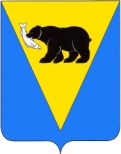 ПОСТАНОВЛЕНИЕАДМИНИСТРАЦИИ УСТЬ-БОЛЬШЕРЕЦКОГО МУНИЦИПАЛЬНОГО РАЙОНАот  ________________   № __________ В целях обеспечения информационной открытости, деятельности органов местного самоуправления Администрации Усть-Большерецкого муниципального района, на основании статьи 19 Федерального закона от 13.03.2006 № 38-ФЗ «О рекламе», Федерального закона от 27.07.2010 № 210-ФЗ «Об организации предоставления государственных и муниципальных услуг», Федерального закона от 06 октября 2003 года № 131-ФЗ «Об общих принципах организации местного самоуправления в РФ», Постановления Правительства Камчатского края от 21.10.2013 № 462 – П «Об утверждении Порядка предварительного согласования схем размещения рекламных конструкций, на земельных участках независимо от форм собственности, а также на зданиях или ином недвижимом имуществе, находящихся в собственности Камчатского края и муниципальной собственности, и вносимых в них изменений», Устава Усть-Большерецкого муниципального района, Администрация Усть-Большерецкого муниципального районаПОСТАНОВЛЯЕТ:           1. Утвердить положение по вопросам размещения рекламных конструкций на земельных участках независимо от форм собственности, а также на зданиях или ином недвижимом имуществе, находящихся в собственности Камчатского края и муниципальной собственности, на территории Усть-Большерецкого муниципального района согласно приложению № 1 к настоящему постановлению.	2. Утвердить состав комиссии по вопросам размещения рекламных конструкций на земельных участках независимо от форм собственности, а также зданиях или ином недвижимом имуществе, находящихся в собственности Камчатского края и муниципальной собственности, на территории Усть-Большерецкого муниципального района согласно приложению № 2 к настоящему постановлению.3.  Аппарату Администрации Усть-Большерецкого муниципального района  опубликовать настоящее постановление в Усть-Большерецкой еженедельной районной газете «Ударник» и разместить на официальном сайте Администрации Усть-Большерецкого муниципального района в информационно-телекоммуникационной сети «Интернет».  3. Настоящее постановление вступает в силу после дня  его официального опубликования.            4. Контроль, за выполнением настоящего постановления возложить на руководителя Комитета  ЖКХ, ТЭК, транспорта, связи и строительства Администрации Усть-Большерецкого муниципального района.Глава Усть-Большерецкого муниципального района					                    		К.Ю. ДеникеевПРОТОКОЛсогласования к проекту постановления Администрации Усть-Большерецкого муниципального района, об утверждении положения и состава комиссии по вопросам размещения рекламных конструкций на земельных участках независимо от форм собственности, а также на зданиях или ином недвижимом имуществе, находящихся в собственности Камчатского края и муниципальной собственности, на территории Усть-Большерецкого муниципального района   Исполнитель	______________ М.А. Ярошенко   Согласовано	_______________ А.В. Левченко                      		______________ Г.И. Кисельников                     		______________ Т.Е. Кокорина Рассылка:Комитет ЖКХ, ТЭК, транспорта, связи и строительства   1 шт.Сайт									1 шт.Обнародование 							1 шт.        Приложение № 1  к постановлению Администрации Усть-Большерецкого муниципального района от ____________ № _____Положение о комиссии по вопросам размещения рекламных конструкций на земельных участках независимо от форм собственности, а также на зданиях или ином недвижимом имуществе, находящихся в собственности Камчатского края и муниципальной собственности, на территории Усть-Большерецкого муниципального района (далее – Положение)1. Общие положения1.1 Настоящее Положение определяет порядок деятельности комиссии по вопросам размещения рекламных конструкций на земельных участках независимо от форм собственности, а также на зданиях или ином недвижимом имуществе, находящихся в собственности Камчатского края и муниципальной собственности, на территории Усть-Большерецкого муниципального района (далее – Комиссия).1.2 Комиссия в своей деятельности руководствуется Конституцией РФ,
законодательством Российской Федерации, уставом Усть-Большерецкого
муниципального района и настоящим Положением.1.3 Свою деятельность Комиссия осуществляет на постоянной основе.1.4 Заседания комиссии назначаются и проводятся по мере необходимости.2. Основные функции комиссии2.1 Задачами комиссии являются: - совершенствование муниципальных правовых актов в сфере размещения
наружной рекламы;- рассмотрение вопросов размещения рекламных конструкций, входящих в
компетенцию Комиссии;- совершенствование рекламно-информационного пространства;- выявление незаконно (самовольно) размещенных рекламных конструкций на
территории Усть-Большерецкого муниципального района.        2.2  На заседаниях комиссии обсуждению подлежат вопросы:        2.2.1. Рассмотрение проектов схемы размещения рекламных, конструкций,
внесенных на рассмотрении Комиссии. По результатам рассмотрения Комиссией
принимается решение:        - об одобрении или неодобрении проекта схемы размещения рекламных конструкций, изменений и
дополнений в схему размещения рекламных конструкций, вынесенных на
рассмотрение Комиссии.3. Порядок работы комиссии        3.1 Работа Комиссии осуществляется путем участия ее членов в
рассмотрении вопросов на заседаниях комиссии.        3.2 Извещение о дате, месте проведения заседания, вопросах повестки дня
и материалы по вопросам повестки дня направляются секретарем всем членам
Комиссии не позднее, чем за 3 рабочих дня до даты проведения заседания.         3.3 Повестка дня и регламент заседания Комиссии утверждаются
председателем Комиссии. Члены Комиссии вправе предлагать вопросы для
рассмотрения комиссией. Вопросы, не входящие в компетенцию комиссии, не
выносятся на повестку заседания.        3.4 Заседание Комиссии считается правомочным, если в нем принимает
участие не менее 1/2 от установленного числа членов Комиссии.        3.5 Секретарь Комиссии:        - обеспечивает подготовку необходимых материалов для рассмотрения их на
заседании Комиссии;        - организует проведение заседаний Комиссии, уведомляет членов Комиссии о
месте, времени и повестке дня заседания Комиссии. Секретарь Комиссии не имеет права голоса.        3.6 Члены Комиссии обладают равными правами при обсуждении
рассматриваемых на заседании Комиссии вопросов, имеют право вносить
замечания по существу рассматриваемых на заседании Комиссии вопросов,
повестке дня заседания Комиссии, порядку рассмотрения вопросов.        3.7  Замечания членов Комиссии должны быть обоснованными.        3.8 Решения Комиссии принимаются простым большинством голосов от
числа присутствующих на заседании Комиссии членов Комиссии. При равенстве
голосов решающим является голос председателя Комиссии, а в его отсутствие -
лицо, на которое официально возложены должностные обязанности
отсутствующего.        3.9 Решения Комиссии оформляются протоколом заседания Комиссии,
который ведет секретарь Комиссии.        3.10 Протокол заседания Комиссии подписывается председателем
Комиссии (в его отсутствие - лицом, на которое официально возложены
должностные обязанности отсутствующего) и секретарем Комиссии.        3.11 В случае, если Комиссией принято решение о неодобрении проекта предлагаемой  к установке рекламной конструкции индивидуального проектирования, о внесении предложений по доработке проекта схемы размещения рекламных конструкций, изменений и дополнений в схему размещения рекламных конструкции, об отказе в переносе рекламной конструкции, секретарь Комиссии
направляет заявителям соответствующее уведомление с указанием причин, по
которым Комиссией было принято данное решение.        3.12 При принятии решения об одобрении проекта схемы размещения
рекламных конструкций, изменений и дополнений в схему размещения рекламных конструкций, об одобрении проекта предлагаемой к установке рекламной конструкции индивидуального проектирования, о переносе рекламной конструкции заявителям направляется соответствующее уведомление.         3.13Срок подготовки уведомлений не должен превышать 10 рабочих дней с даты заседания Комиссии.        3.14 Протокол о результатах аукциона размещается секретарем комиссии на
официальном сайте в течение одного рабочего дня со дня подписания данного
протокола.        3.15 В случае несогласия одного члена комиссии или нескольких членов
комиссии с решением комиссии, то они подписывают протокол, но в протоколе
излагают письменно свое мнение.        3.16 В случае временного отсутствия члена комиссии по уважительной
причине (командировка, отпуск, временная нетрудоспособность и т.п.) в заседании
комиссии принимает участие лицо, на которое официально возложены
должностные обязанности отсутствующего.        Приложение № 2 к постановлению Администрации Усть-Большерецкого муниципального района от ____________ № _____Состав комиссии по вопросам размещения рекламных конструкций на земельных участках независимо от форм собственности, а также на зданиях или ином недвижимом имуществе, находящихся в собственности Камчатского края и муниципальной собственности, на территории Усть-Большерецкого муниципального района Председатель комиссии:Деникеев Константин Юрьевич – Глава Усть-Большерецкого муниципального района;Секретарь комиссии: Ярошенко Максим Анатольевич – консультант Комитета ЖКХ, ТЭК, транспорта, связи и строительства Администрации Усть-Большерецкого муниципального района;Члены комиссии:       Козьмина Наталья Валерьевна – заместитель Главы Усть-Большерецкого муниципального района- руководитель управления экономической политики;       Квитко Борис Борисович заместитель Главы Администрации – председатель Комитета по управлению муниципальным имуществом Администрации Усть-Большерецкого муниципального района;        Левченко Александр Владимирович – руководитель Комитета ЖКХ, ТЭК, транспорта, связи и строительства Администрации Усть-Большерецкого муниципального района;Комитета ЖКХ, ТЭК, транспорта, связи и строительства Администрации Усть-Большерецкого муниципального района;       Сташкевич Алексей Николаевич – заместитель руководителя Комитета ЖКХ, ТЭК, транспорта, связи и строительства Администрации Усть-Большерецкого муниципального района;      Максимова Евгения Петровна – начальник отдела земельных отношений и землеустройства Комитета по управлению муниципальным имуществом Администрации Усть-Большерецкого муниципального района; Об утверждении положения и состава комиссии по вопросам размещения рекламных конструкций на земельных участках независимо от форм собственности, а также на зданиях или ином недвижимом имуществе, находящихся в собственности Камчатского края и муниципальной собственности, на территории Усть-Большерецкого муниципального района